Egészséges táplálkozás / receptes oldalak bemutatása, illetve szakkönyvek ajánlása – gyógyteák, egészséges ételekHogy étkezz, hogy egészségesen élhess?!MEGOLDÁS1. MELYIK A KAKUKKTOJÁS?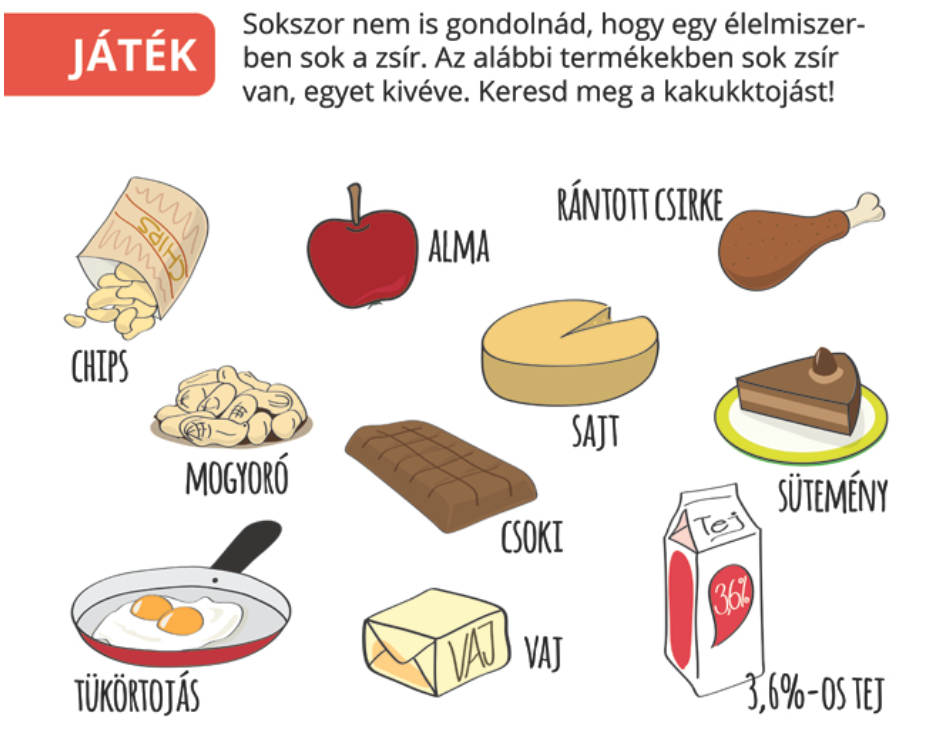 2. IGAZ vagy HAMIS? Húzd alá a megfelelőt!Fehérneműt minden nap cserélni kell.IGAZ		HAMISAhhoz, hogy elkerüljem a megfázást, többször kell kezet mosnom egy nap.IGAZ		HAMISElég, ha kétnaponta megmosom a fogaimat.IGAZ		HAMISHa köhögök vagy tüsszentek, a szám elé kell rakjam a kezem, hogy más ne kapja el a betegségem.IGAZ		HAMISAz energiaital és a kóla jót tesz a fogaimnak.IGAZ		HAMISNem fontos reggelit ennem, anélkül is elvagyok délelőtt.IGAZ		HAMIS3. KÓDOLT ÜZENET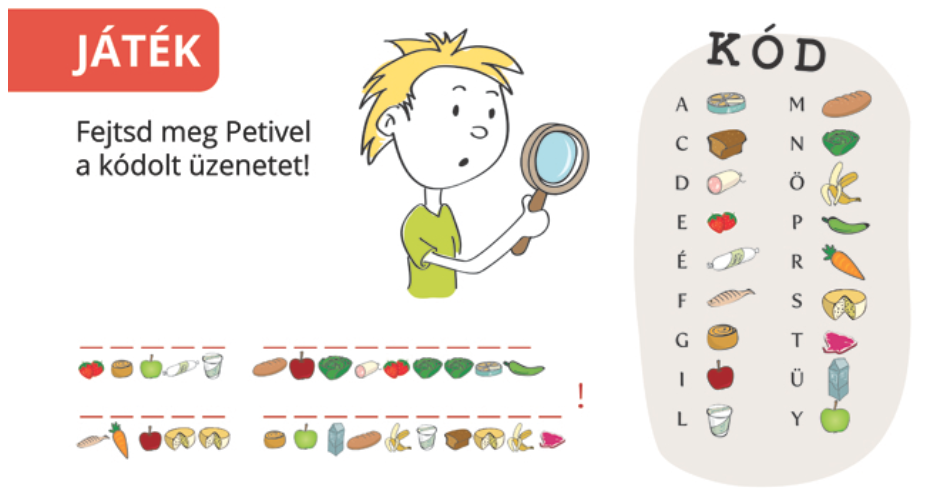 	Megoldás: Egyél mindennap friss gyümölcsöt!4. SZÓKERESŐ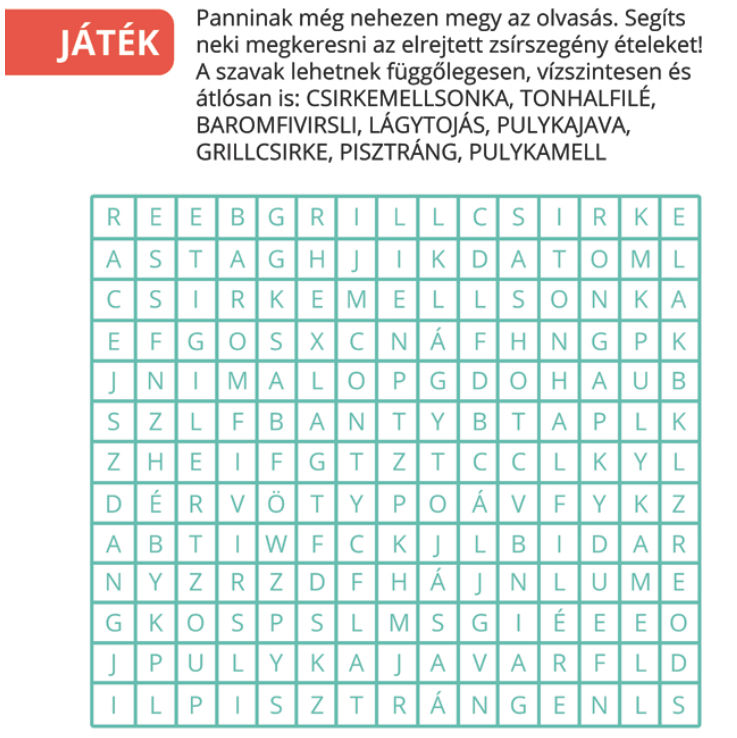 5. KÖSD ÖSSZE A TESTRÉSZEK NEVEIT!ÁLL			SZÁRFÜL				GOLYÓSZÁJ			ÁGYLÁB			PADLÁS
TÉRD					KAGYLÓ
SZEM 		KAPOCSKÖRÖM				KALÁCSMegoldás: állkapocs, fülkagyló, szájpadlás, lábszár, térdkalács, szemgolyó, körömágy6. ANAGRAMMÁK! Alkoss egy új szót az összekevert betűkből! Mindegyik szó valahogyan kapcsolódik a sportoláshoz, testedzéshez.KÖRÉ RAKSZ	karkörzésELLEN FÁJÁS	fejenállásMÁGUS GARAS	magasugrásLÉGKÖR UTÁLÓ	ugrálókötélSÁSDI ZÖLD NÉNIKE	indiánszökdelés____________________________________________________________________________________A feladatok összeállításában segítségünkre volt a Kajasuli című kiadvány, ami elérhető a www.ogyei.gov.hu oldalon.